西都児湯消費生活相談センター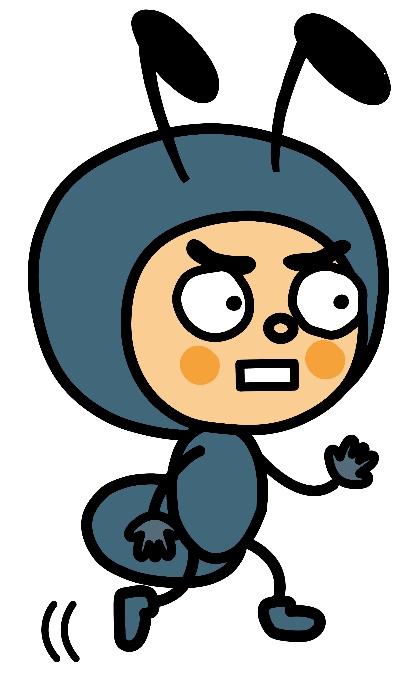 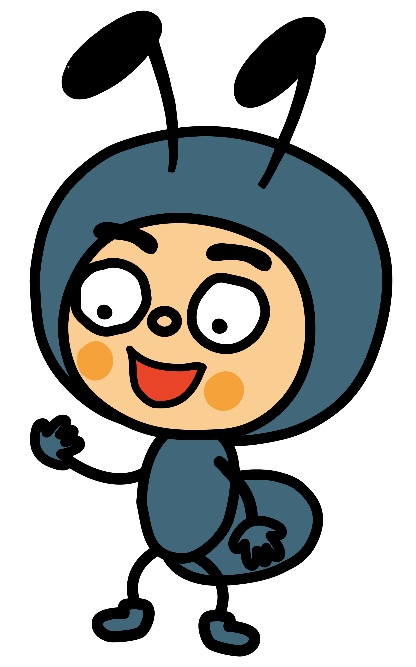 宮崎県消費生活相談啓発キャラクター　アリンコちゃん西都市・高鍋町・新富町・木城町・川南町・都農町・西米良村にお住まいの皆様へ悪質商法・架空請求などで困ったときは、西都児湯消費生活相談センターへご相談ください（相談無料・秘密厳守） 各市町村へ出向いての相談もしています（予約制）